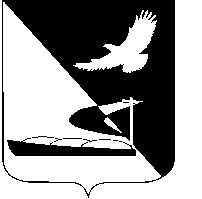 АДМИНИСТРАЦИЯ МУНИЦИПАЛЬНОГО ОБРАЗОВАНИЯ«АХТУБИНСКИЙ РАЙОН»ПОСТАНОВЛЕНИЕ10.11.2015      					                  № 1274Об утверждении Порядка ведения учета граждан, имеющих трех и более детей, в целях предоставления земельных участков, находящихся в муниципальной собственности  МО «Ахтубинский район», земельных участков, государственная собственность на которые не разграничена,  а также организации работ по формированию предоставляемых им земельных участков в собственность бесплатно для индивидуального жилищного строительства по месту проживания либо в сельской местности по выбору гражданина для садоводства, огородничества, ведения личного подсобного хозяйства в сельской местностиВ целях реализации  статьи 3.1 Закона Астраханской области от 04.03.2008 № 7/2008-ОЗ «Об отдельных вопросах правового регулирования земельных отношений в Астраханской области», руководствуясь распоряжением Правительства Астраханской области от 27.09.2012 № 479-Пр «О мерах по реализации статьи 3.1 Закона Астраханской области от 04.03.2008 № 7/2008-ОЗ», Уставом муниципального образования «Ахтубинский район», администрация МО «Ахтубинский район»ПОСТАНОВЛЯЕТ:1. Утвердить прилагаемый Порядок  ведения учета граждан, имеющих трех и более детей, в целях предоставления земельных участков, находящихся в муниципальной собственности  МО «Ахтубинский район», земельных участков, государственная собственность на которые не разграничена, а также организации работ по формированию предоставляемых им земельных участков в собственность бесплатно для индивидуального жилищного строительства по месту проживания либо в сельской местности по выбору гражданина для садоводства, огородничества, ведения личного подсобного хозяйства в сельской местности. 2. Признать утратившим силу постановление администрации муниципального образования «Ахтубинский район» от 03.04.2014 № 489 «Об утверждении Порядка ведения учета граждан в целях предоставления земельных участков, находящихся в муниципальной собственности муниципального образования «Ахтубинский район», а также организации работ по формированию предоставляемых земельных участков гражданам, имеющим трех и более детей, для индивидуального жилищного строительства».3. Отделу информатизации и компьютерного обслуживания  администрации МО «Ахтубинский район» (Короткий В.В.) обеспечить размещение настоящего постановления в сети Интернет на официальном сайте администрации МО «Ахтубинский район» в разделе «Земля и имущество».4. Отделу контроля и обработки информации администрации МО «Ахтубинский район» (Свиридова Л.В.) представить информацию в газету  «Ахтубинская правда» о размещении настоящего постановления в сети Интернет на официальном сайте администрации МО «Ахтубинский район» в разделе «Земля и имущество».5. Настоящее постановление вступает в силу со дня его опубликования (обнародования).Глава муниципального образования  				        В.А. ВедищевУтвержденпостановлением администрацииМО «Ахтубинский район»от 10.11.2015 № 1274ПОРЯДОКведения учета граждан, имеющим трех и более детей, в целях предоставления земельных участков, находящихся в муниципальной собственности  МО «Ахтубинский район», земельных участков, государственная собственность на которые не разграничена,  а также организации работ по формированию предоставляемых им земельных участков в собственность бесплатно для индивидуального жилищного строительства по месту проживания либо в сельской местности по выбору гражданина, для садоводства, огородничества, ведения личного подсобного хозяйства в сельской местности 1. Общие положения1.1. Настоящий Порядок ведения учета граждан, имеющим трех и более детей (далее многодетные граждане), в целях предоставления земельных участков, находящихся в муниципальной собственности  МО «Ахтубинский район», земельных участков, государственная собственность на которые не разграничена, а также организации работ по формированию предоставляемых им земельных участков в собственность бесплатно для индивидуального жилищного строительства по месту проживания либо в сельской местности по выбору гражданина, для садоводства, огородничества, ведения личного подсобного хозяйства в сельской местности, (далее - Порядок) разработан в целях реализации  пункта 8 статьи 3.1 Закона Астраханской области от 04.03.2008 № 7/2008-ОЗ «Об отдельных вопросах правового регулирования земельных отношений в Астраханской области» (далее - Закон).1.2. Процедура бесплатного предоставления земельных участков носит заявительный характер. С заявлением о предоставлении земельного участка имеет право обратитьсялюбой гражданин, имеющих трех и более детей, состоящий в зарегистрированном браке, матери (отцы), не состоящие в зарегистрированном браке (далее – одинокий родитель), усыновители (усыновитель), опекуны (опекун), попечители (попечитель) совместно проживающий с тремя и более детьми на территории Астраханской области, но поскольку предусмотрено однократное предоставление земельного участка в совместную собственность, то постановка на учет производится по дате и времени первого обращения. На следующие обращения даются ответы об уже состоявшейся ранее постановке на учет соответствующих многодетных граждан. Предоставление земельного участка многодетным гражданам осуществляется в порядке их очередности, за исключением случая, установленного частью 9.1 пункта 9 ст. 3 Закона. 1.3. Решение о предоставлении многодетным гражданам земельного участка бесплатно в собственность принимается администрацией МО «Ахтубинский район».1.4. Земельный участок, предоставляемый бесплатно в собственность в соответствии с целями настоящего Порядка, должен быть:- свободен от прав третьих лиц;- относиться к категории земель населенных пунктов, находиться в границах населенных пунктов, расположенных на территории муниципального образования «Ахтубинский район».1.5. Финансирование работ по формированию и постановке на кадастровый учет земельных участков осуществляется за счет средств бюджета муниципального образования «Ахтубинский район».1.6. В соответствии с пунктом 5 статьи 56 Жилищного кодекса Российской Федерации, предоставление земельного участка многодетным гражданам, не является основанием для снятия многодетного гражданина с учета многодетных граждан, нуждающихся в улучшении жилищных условий.2. Организация ведения регистрации заявленийи учета многодетных граждан2.1. Прием заявления с прилагаемыми к нему документами, о постановке на учет и предоставлении земельных участков (далее - заявление) осуществляет комитет имущественных и земельных отношений администрации муниципального образования «Ахтубинский район» (далее - уполномоченный орган).  Далее, уполномоченный орган в течение 1 рабочего дня со дня его приема передает в администрацию для визирования Главой муниципального образования «Ахтубинский район». От главы оно возвращается в уполномоченный орган для сбора информации и формирования пакета документов для предоставления на  комиссию при администрации МО «Ахтубинский район» по постановке на учет граждан, имеющих трех и более детей, в целях предоставления им участков. 2.2. Информация об уполномоченном органе с указанием его места расположения, графика работы, фамилии, имени, отчества руководителя и контактных телефонов, а также форма заявления публикуются в газете «Ахтубинская правда» и размещаются на официальном сайте администрации муниципального образования «Ахтубинский район» в сети Интернет.2.3. Для постановки на учет и предоставления земельного участка многодетные граждане, проживающие на территории Астраханской области, подают в уполномоченный орган заявление по форме, указанной в приложении  № 1 к настоящему  Порядку, и копии документов, указанных в абзаце втором части 5 статьи 3.1 Закона.К заявлению прилагаются копии следующих документов:а) паспорта или иного документа, удостоверяющего личность, гражданина, имеющих тех и более детей;б) свидетельства о рождении или паспортов детей;в) документов, подтверждающих усыновление (удочерение) детей, при наличии усыновленных (удочеренных) детей, об усыновлении опеки (попечительства) в случае наличия детей, находящихся под опекой (попечительством);г) домовой или похозяйственной книги или справки о регистрации гражданина, имеющего трех и более детей, а также детей по месту жительства;д) справки об обучении из образовательной организации (для детей, достигших возраста 18 лет, обучающихся в общеобразовательных организациях, в организациях начального, среднего и высшего профессионального образования по очной форме обучения, а также для детей совместно проживающих с лицами указанными в п.1.2. настоящего Порядка, временно прибывающие за пределами Астраханской области, в связи с обучением в образовательных организациях по очной форме обучения.2.4. Копии документов, указанных в пункте 2.3. настоящего Порядка, предоставляются заявителем (представителем заявителя, действующим на основании нотариально удостоверенной доверенности) в уполномоченный орган одновременно с подлинниками указанных документов для их сверки и заверения лицом, осуществляющим прием документов. Подлинники документов возвращаются многодетному гражданину.2.5  Гражданин, подавший заявление, несет  ответственность в соответствии с законодательством Российской Федерации за достоверность сведений, содержащихся в представленных документах.В случае изменения данных в представленных документах заявитель обязан в семидневный срок в письменном виде уведомить об этом уполномоченный орган с приложением подтверждающих документов. 2.6. Заявление с прилагаемыми к нему документами подлежит регистрации в журнале регистрации заявлений многодетных граждан муниципального образования «Ахтубинский район» о предоставлении земельного участка (далее - журнал регистрации заявлений).Каждому заявлению с учетом даты и времени его поступления присваивается входящий номер.2.7. Журнал регистрации заявлений должен быть пронумерован, прошнурован и скреплен печатью уполномоченного органа, подписан руководителем уполномоченного органа. При заполнении журнала регистрации заявлений не допускаются подчистки. Поправки и изменения, вносимые на основании представленных документов, заверяются должностным лицом, на которое возложена ответственность за ведение журнала учета. 2.8. При принятии заявления и документов многодетному гражданину выдается расписка в получении этих документов с указанием лица, принявшего документы, их перечня, даты и времени их получения, номера регистрации в журнале регистрации заявлений, по установленной форме согласно приложению № 2 к Порядку.3. Порядок формирования земельных участков3.1. Формирование земельных участков (утверждение границ межевание, постановка на кадастровый учет), предназначенных для предоставления многодетным семьям в собственность бесплатно для индивидуального жилищного строительства по месту проживания либо в сельской местности по выбору гражданина, для садоводства, огородничества, ведения личного подсобного хозяйства, (далее - Перечень)  осуществляется Уполномоченным  органом совместно с муниципальными образованиями городских и сельских поселений «Ахтубинский район» в соответствии с документацией по планировке территории, а также на основании документов территориального планирования и градостроительного зонирования в порядке, установленном действующим законодательством Российской Федерации.3.2. Перечни земельных участков, предназначенных для формирования, предоставляются в Уполномоченный орган муниципальными образованиями городских и сельских поселений «Ахтубинский район», которые должны содержать характеристики земельных участков, включая их адрес, ориентировочную площадь, разрешенное использование земельных участков, готовность инженерных сетей, с приложением схем-планов местоположения с топографического материала, в течение 10 рабочих дней со дня получения запроса от администрации МО «Ахтубинский район».3.3. Земельные участки формируются на каждый вид разрешенного использования земельного участка в соответствии с действующим законодательством.3.4. После постановки на государственный кадастровый учет земельных участков Уполномоченный орган обеспечивает включение их в перечень земельных участков, предназначенных для предоставления Заявителям в собственность бесплатно 3.5. Перечни земельных участков, предназначенных для предоставления в собственность бесплатно, а также изменения и дополнения к ним, утверждаются постановлением администрации муниципального образования «Ахтубинский район» и должны содержать характеристики земельных участков, включая их местоположение, адрес, кадастровый номер, площадь и вид разрешенного использования земельных участков.3.6. Утвержденные Перечни подлежат опубликованию в газете  «Ахтубинская правда» и размещению в сети Интернет на официальном сайте администрации МО «Ахтубинский район» в разделе «Земля и имущество».4. Рассмотрение заявлений и принятие решений о постановкена учет либо об отказе в постановке на учет4.1. Заявления многодетных граждан, имеющих право первоочередного получения земельных участков в собственность бесплатно, рассматриваются уполномоченным органом в порядке очередности с учетом даты и времени поступления заявлений.4.2. Уполномоченный орган в течение трех рабочих дней с момента представления многодетным гражданином заявления и всех документов направляет в Управление Федеральной службы государственной регистрации, кадастра и картографии по Астраханской области межведомственный запрос (в форме электронного документа или на бумажном носителе) о представлении информации о наличии или отсутствии реализованного заявителем и его супругом (супругой) права на однократное получение земельного участка для индивидуального жилищного строительства в собственность бесплатно на территории Астраханской области (далее - запрос).4.3. По результатам ответа Управления Федеральной службы государственной регистрации, кадастра и картографии по Астраханской области на запрос, а также рассмотрения и проверки, представленных многодетным гражданином документов комиссия при администрации МО «Ахтубинский район» (далее-комиссия) принимает решение о постановке многодетного гражданина на учет для предоставления земельного участка либо об отказе в постановке многодетного гражданина на учет.  4.4. На основании протокола комиссии Уполномоченный орган готовит проект распоряжения администрации о постановке многодетного гражданина на учет либо об отказе в постановке гражданина на учет в течении 5 рабочих дней.4.5. Распоряжение администрации МО «Ахтубинский район»  о постановке многодетного гражданина на учет для предоставления земельного участка либо об отказе в постановке многодетного гражданина на учет принимается в течение 30 дней со дня предоставления многодетным гражданином заявления и документов.4.6. Основаниями для отказа в постановке многодетного гражданина на учет в соответствии с пунктом 1 части 1 статьи 3 Закона являются:4.6.1. Несоответствие целям предоставления земельных участков, установленным пунктом 1 части 1 статьи 3 Закона.4.6.2. Несоответствие требованиям, установленным пунктом 2.3. настоящего порядка, или представление недостоверных сведений.4.6.3.Непредставление или представление не в полном объеме документов, указанных в пункте 2.3. настоящего Порядка.4.6.4. Подача заявления лицом, не уполномоченным на осуществление таких действий.В протоколе комиссии об отказе в постановке многодетного гражданина на учет указываются основания такого отказа.4.7. В течение пяти рабочих дней со дня принятия распоряженияо постановке многодетного гражданина на учет либо об отказе в постановке многодетного гражданина на учет Уполномоченный орган вручает копию распоряжения многодетному гражданину под расписку или направляется в его адрес заказным письмом с уведомлением.                    4.8. Распоряжение администрации  об отказе в постановке многодетного гражданина на учет может быть обжаловано заявителем в судебном порядке.4.9. Последовательность постановки многодетных граждан на учет определяется по дате и времени приема заявления и документов, указанных в журнале регистрации заявлений. Ведение очереди, внесение в нее изменений осуществляется уполномоченным органом на бумажных носителях - в журнале учета многодетных граждан, имеющих право на предоставление земельных участков для индивидуального жилищного строительства (далее - журнал учета многодетных граждан). В журнале учета многодетных граждан в данных очереди указываются:а) номер очереди заявителя;б) дата и время приема заявления и документов;в) фамилия, имя, отчество заявителя и членов его семьи;г) номер и дата протокола комиссии, распоряжение администрации о постановке многодетных граждан на учет;д) основания исключения из очереди;е) примечание (первоочередности).4.10. Журнал учета многодетных граждан должен быть пронумерован, прошнурован и скреплен печатью уполномоченного органа, подписан его руководителем. При заполнении журнала учета многодетных граждан не допускаются подчистки. Изменения, вносимые в журнал учета многодетных граждан, заверяются лицом, на которое возложена ответственность за ведение журнала учета многодетных граждан.4.11. На каждого многодетного гражданина, включенного в очередь, уполномоченным органом заводится учетное дело, в котором содержатся все представленные заявителем документы. Уполномоченный орган обеспечивает хранение учетных дел многодетных граждан, включенных в очередь.4.12. Многодетный гражданин снимается с учета в случаях:а) подачи им в уполномоченный орган заявления о снятии с учета;б) выезда на постоянное место жительства в другой субъект Российской Федерации или за пределы Российской Федерации;в) лишение родительских прав или ограничение в родительских правах, отмены усыновления (удочерении), прекращения опеки (попечительства);г) приобретение в собственность, на праве пожизненного наследуемого владения или постоянного (бессрочного) пользования на территории Астраханской области земельного участка, использованного соответственно в целях индивидуального жилищного строительства, садоводства, огородничества, ведения личного подсобного хозяйства, крестьянского (фермерского) хозяйства.4.13. В протоколе комиссии об исключении заявителя из очереди указываются причины, послужившие основанием снятии с учета. 	Письмо с приложением распоряжения уполномоченного органа об исключении заявителя из очереди выдается под расписку или направляется по почте уполномоченным органом многодетному гражданину не позднее чем через пять рабочих дней со дня принятия такого распоряжения. Распоряжение уполномоченного органа об исключении многодетного гражданина из очереди может быть обжаловано им в судебном порядке.5. Принятие решений о предоставлении земельного участка	5.1. Земельные участки предоставляются Заявителям, состоящим на учете в целях предоставления земельных участков с учетом первоочередности, в соответствии с настоящим Порядком и Законом.Заявителям земельные участки предоставляются в порядке очередности с учетом даты и времени поступления их Заявлений. 5.2. Администрация МО «Ахтубинский район» направляет заказным письмом с уведомлением, в адрес многодетного гражданина Уведомление с предложением о предоставлении конкретного земельного участка, в порядке начала нумерации земельных участков в утвержденном перечне сформированных земельных участков предназначенных для бесплатного предоставления в собственность многодетным гражданам, или вручается адресату непосредственно. В указанном уведомлении должны содержаться адрес, кадастровый номер, площадь и вид разрешенного использования земельного участка.5.3. Граждане в течении 15 дней с момента получения уведомления направляют по почте (подают лично) в администрацию МО «Ахтубинский район» письменное заявление о своем согласии на бесплатное получение предложенного конкретного земельного участка, либо об отказе от предложенного земельного участка. 5.4. В случае если многодетный гражданин представил письменное заявление в уполномоченный орган об отказе от предлагаемого земельного участка, это считается отказом многодетного гражданина от земельного участка в собственность, включенного в Перечень. Указанный многодетный гражданин сохраняет номер очереди поставленных на учет многодетных граждан на территории муниципального образования «Ахтубинский район» и имеет право на получение земельного участка в собственность при последующем внесении изменений в Перечень.5.5. Уполномоченный орган, в течение 14 рабочих дней после согласования земельного участка многодетным гражданином готовит проект постановления администрации о предоставлении земельного участка в собственность бесплатно многодетному гражданину.5.6. Уполномоченный орган, в течение 7 рабочих дней со дня принятия постановления о предоставлении земельного участка в собственность бесплатно уведомляет заявителя о необходимости получить в уполномоченном органе указанное постановление и кадастровый паспорт земельного участка.5.7. Земельный участок предоставляется бесплатно в общую совместную собственность гражданам, имеющим трех и более детей, состоящих в зарегистрированном браке, либо в собственность одинокой матери (отцу).5.8. После получения документов, указанных в п.5.6. настоящего Порядка, многодетный гражданин самостоятельно и за счет собственных средств обращается в Ахтубинский отдел Управления Федеральной службы государственной регистрации, кадастра и картографии по Астраханской области за проведением государственной регистрации права собственности на земельный участок.5.9. Право собственности многодетных граждан на земельный участок в соответствии с законами Российской Федерации возникает с момента государственной регистрации права в Едином государственном реестре прав на недвижимое имущество и сделок с ним.5.10. После государственной регистрации прав собственности в Ахтубинском отделе Управления Федеральной службы государственной регистрации, кадастра и картографии по Астраханской области многодетные граждане обязаны предоставить копию свидетельства о государственной регистрации в уполномоченный орган.5.11. Копия свидетельства о государственной регистрации права  собственности будет являться основанием для исключения многодетного гражданина из очереди. 5.12. Решение уполномоченного органа о предоставлении земельного участка в собственность бесплатно гражданину, имеющему трех и более детей, является основанием для исключения заявителя из списка очередников и снятия его с учета в целях предоставления земельных участков в собственность бесплатно для индивидуального жилищного строительства по месту проживания либо в сельской местности  по выбору гражданина, для садоводства, огородничества, ведения личного подсобного хозяйства, в сельской местности, о чем уполномоченным органом готовится соответствующее распоряжение администрации МО «Ахубинский район».Верно:Приложение № 1к ПорядкуГлаве  МО «Ахтубинский район» В.А. Ведищеву от __________________________________________                                        (фамилия, имя, отчество гражданина)____________________________________________                                      ____________________________________________                                      ____________________________________________ (адрес  постоянного  места жительства (область,            город, улица, дом, корпус, квартира), контактныйтелефон, адрес электронной почты)ЗАЯВЛЕНИЕо постановке на учет и предоставлении земельного участка    Я, ________________________________________________________________________(фамилия, имя, отчество многодетного гражданина)____________________________________________________________________________________________________________________________________________________________________________________________________________________________________________________________________________________________________________________(реквизиты документа, удостоверяющего личность заявителя(наименование, серия, номер, кем и когда выдан)____________________________________________________________________________________________________________________________________________________________________________________________________________________________________________________________________________________________________________________(указание основания, предусмотренного в пункте 1.3 Порядка)прошу  поставить  меня  на  учет  и  предоставить  мне  и членам моей семьиземельный  участок,  расположенный на территории муниципального образования «Ахтубинский район». Настоящим подтверждаю, что до момента подачи настоящего заявления мною не реализовано право на однократное бесплатное   приобретение в собственность земельного участка, расположенного на территории Астраханской области.	Подтверждаю  полноту  и  достоверность  представленных  сведений  и  невозражаю  против  проведения проверки представленных мною сведений, а такжеобработки  персональных  данных  в  соответствии  с  Федеральным законом от27.07.2006 № 152-ФЗ «О персональных данных».          Состав семьи:_________________________________________________________________________________________________________________________________________________________________________________________________________________________________________________________________________________________________________   __________________________________________________________________Приложение № 2к ПорядкуРасписка в получении документов От гражданки (ина) (Ф.И.О. заявителя)__________________________________________________________________Астраханская область, Ахтубинский район, (Место прописки)                                                               (контактный телефон)Представлены следующие документы /______________/     ____________________________________________(подпись)                      (фамилия и инициалы многодетного гражданина)	Заявление  зарегистрировано в журнале регистрации заявлений многодетных граждан,  имеющих  право на предоставление земельных участков бесплатно под №  ____  (_____________________________)       (номер заявления прописью)	Документы принял и сверил с оригиналом:«_____»  ______ 2015 г.  в  ___  час. ___ мин.   Главный специалист КИЗО АМО«Ахтубинский район»						        ______________(должность сотрудника, принявшего документы)                                (подпись, Ф.И.О.)Примечание:   Расписка    заполняется   в   2-х   экземплярах   (одна прикладывается в дело, вторая выдается многодетному гражданину).№                  Наименование документа                    Кол-во  листов 1 Заявление гражданина, имеющих трех и более детей, о постановке на учет и предоставления ему земельного участка в собственность бесплатно (реализации  статьи 3.1 Закона Астраханской области от 04.03.2008 № 7/2008-ОЗ «Об отдельных вопросах правового регулирования земельных отношений в Астраханской области» 2 Копия   документов,   удостоверяющих   личность   заявителя
(паспорт (а) родителей)                                     3 Копии свидетельств о  рождении  детей,  а  также  паспортов
детей, достигших 14-летнего возраста                        4 Копия похозяйственной   книги  или  справки  о  регистрации
многодетного гражданина, имеющего трех  и  более  детей,  а
также детей по месту жительства                             5 Копия документа, подтверждающего усыновление (удочерение)
детей, при наличии усыновленных (удочеренных) детей         6 Копия справки об обучении  из  образовательного  учреждения
(для  детей,  достигших  возраста  18  лет,  обучающихся  в
образовательных учреждениях, указанных в пункте 2  части  2
статьи 3.1 Закона, по очной форме обучения)                 7 Копия   доверенности,   подтверждающей   полномочия   лица,
подающего  заявление,  заверенная  нотариально  (в   случае
необходимости)                                             